Usage:Used to quickly stabilize vehicles before extrication is conducted.Specifications:Chocks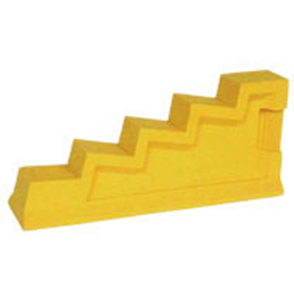 Made by Turtle PlasticsConstructed from 100% recycled plastic25”x51/2”(base)x11”31/2” wide stepTwice as strong as oak woodGas, oil, chemical, and blood resistantWeight: 22lbs.other Equipment:WedgesShimsAdditional Cribbingoperations:Place Chocks in desired locations under the vehicle.Shims can be used to fill gaps and create a tighter fitThe vehicle can be lifted slightly to create a tighter fit as wellmaintenance:Remove dirt and debris by wiping downIf necessary clean with soap and waterInspect for cracks, wear and material breakdown